PONEDELJEK, 30. 3. 2020Pozdravljena učenka,  učenec 3. razreda!Začenja se nov teden učenja na daljavo.  V tem tednu boš  počel/a marsikaj. Verjetno bodo nekatere naloge lažje, druge spet težje. Če naletiš na nerazumevanje naloge, si jo preberi še enkrat. Prepričana sem, da ti pišem tako, da lahko z večkratnim branjem razumeš vsa navodila. Če se ti kdaj zazdi, da je nalog v enem dnevu preveč, si lahko katero izmed njih preneseš na naslednji dan. Vendar, POZOR!Kaj se ti lahko zgodi?Naslednji dan bo tudi veliko nalog in potem se ti bodo naloge nabirale in kopičile. In to ne bo prav. Tako, da ti vseeno predlagam, da si vzameš vsak dan toliko časa za šolo, da rešiš vse obveznosti. In ne pozabi!Čas, ki ga boš porabil/a za šolsko delo je odvisen samo od tebe. Če se boš med opravljanjem nalog jezil/a, se obračal/a okoli, sanjal/a o igranju, se bo tvoj čas opravljanja nalog podaljšal. Tega pa si ne želiva ne ti, še manj pa jaz. Pa ne pozabi:BRANJE je naloga za vsak dan,učenje POŠTEVANKE je naloga za vsak dan.Tudi, če kdaj jaz tega ne napišem, moraš vaditi.Do konca tedna res izuri znanje poštevanke,saj te v petek čaka še poštevanka števil  7.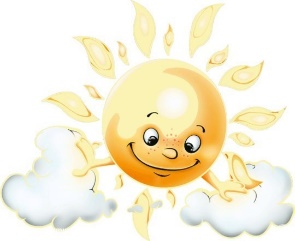 Pošiljam ti sončen pozdrav, ki naj doseže tvoje srce. Čuvaj se! Velik objem, učiteljica Natalija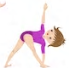 ŠPORT – LJUDSKI PLES: OB BISTREM POTOČKU JE MLIN Danes boš ponovil/a, oziroma se spomnil/a, kako smo se učili plesati ljudski ples: Ob bistrem potočku je mlin. Podala ti bom navodila. Vsi tisti, ki hodite k folklori, vadite ples tako, kot ste plesali pri folklori (morda spodnja navodila ne bodo enaka kot  jih poznate vi). V pomoč in glasbo si lahko odpreš naslednjo povezavo na Youtubu:https://www.youtube.com/watch?v=8Fi98Ig0_X8Poišči si soplesalca ali soplesalko.Fant in dekle stojita drug nasproti drugemu in se primeta za nekoliko skrčene naprej spuščene roke. Fant prime z desno roko dekletovo levico, z levo pa desnico. Pari plešejo poljubno po prostoru. Ples je zapisan v treh variantah.A figura: par najprej zaniha s sklenjenimi rokami v desno, levo, desno, oba zaploskata ter isto ponovita v drugi smer, nakar fant poklekne na desno koleno. Dekle teče okoli njega v desno in nato pri ponovitvi v levo, držeča se prvič z desno, drugič z levo roko za njegovo dvignjeno desnico. Pri figuri B se vse ponovi le da poklekne dekle. Pri figuri C je prvi del enak, v drugem delu pa se plesalca pod roko vrtita na mestu.Ob bistrem potočku je mlin, 
a jaz sem pa mlinarjev sin, 
Ko mlinček ropoče in voda šumlja, 
srce mi veselo igra, igra.Ko mlinček pri miru bi stal, 
bi mlinar in kmet žaloval.In otrok bi  jokal ter tožil glasno,kako je brez kruha hudo, hudo.Le teci mi voda glasno,na veliko mlinsko kolo.Ko kamen vrti se in žito drobi,se mlinarju moka praši.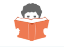 SLOVENŠČINA (čas reševanja – dve šolski uri ali manj)MESTO – branje in razčlenjevanje neumetnostnega besedilaZa delo potrebuješ: - DZ za SLJ,                                - zvezek za SLJ,                                - peresnico (nalivno pero, rdeče pisalo).Navodilo za delo:V kazalu poišči naslov MESTO.Oglej si fotografijo. Premisli: Ali poznaš mesto na fotografiji? Ali veš, v katerem delu Slovenije se nahaja? Kaj meniš, boš iz besedila izvedel/a, kakšno je mesto? Branje - Tiho preberi besedilo. Premisli, ali si pravilno predvidel vsebino besedila? Samostojno delo v delovnem zvezku za SLJ, str. 41Preberi zapis v oblačkih pri Lili in Binetu. O čem se pogovarjata? Reši 1. in  2.  nalogo:naloga: V zvezek napiši datum, 30. 3. 2020 in naslov Mesto. Pisno odgovori na vprašanja. Upoštevaj pravopisna pravila!naloga: V delovnem zvezku pobarvaj črke pred pravilnimi trditvami. Pobarvane črke prepiši v spodnjo poved in dobil/a boš odgovor, v kakšnem mestu živi Neža.    Nalogi rešuj samostojno!.Naloge PONOVIM  NE rešuj! Besedilo MESTO še dvakrat preberi. 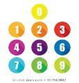 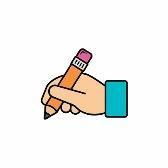   MATEMATIKA – REŠI, SAJ ZMOREŠ!Za delo potrebuješ: -DZ za MAT, str.68,                                -zvezek za MAT,                                -peresnico (OŠILJEN svinčnik, rdeče pisalo)                                -ravnilo. Ponovimo:- kaj pomeni npr. petkrat več (množimo),- kaj pomeni npr. petkrat manj (delimo):ZAPIS V ZVEZEK: (Besedilno nalogo prepiši v zvezek in jo poskusi sam/a rešiti. Če ti ne bo šlo, si pomagaj z mojimi rešitvami. Premisli, če sem pravilno rešila. Mogoče sem v račun in odgovor skrila kašno zanko.)30. 3. 2020Reši, saj znašSuzana je za kosilo pojedla 2 palačinki, oče pa štirikrat toliko kot Suzana. Mama je pojedla dvakrat manj palačink kot oče.     Koliko palačink je pojedel oče?      R: 4 . 2 = 8      O: Oče je pojedel 8 palačink.  Koliko palačink je pojedla mama?  R:  8 : 2 = 4 O: Mama je pojedla 4 palačinke.  Koliko palačink so pojedli vsi skupaj? R: 2 + 8 + 4 = 14 O: Vsi skupaj so pojedli 14 palačink.Samostojno delo v delovnem zvezku, str. 68:       Obvezne naloge za vse učence so: 1., 2. in 3. naloga. Naloge natančno         preberi, obkroži podatke in odgovori na vprašanje. Pazi na zapis merskih         enot (kg), (h –ura)4.in 5. naloga – neobvezni nalogi. Bom pa zelo vesela, če je boš poskusil/a rešiti.